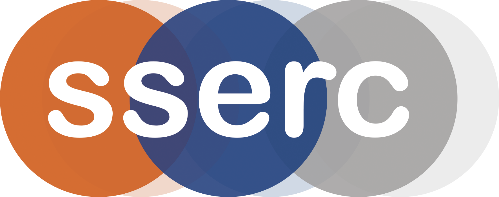 Activity assessedPreparation of potassium trioxalatoferrate (AH PPA)Date of assessment26th Feb 2021Date of review (Step 5)SchoolDepartmentStep 1Step 2Step 3Step 4Step 4Step 4List Significant hazards here:Who might be harmed and how?What are you already doing?What further action is needed?ActionsActionsActionsList Significant hazards here:Who might be harmed and how?What are you already doing?What further action is needed?by whom?Due dateDoneAmmonium iron II sulphate is a skin, eye and respiratory irritant.Technician preparing solution by inhaling vapour.Work in a well-ventilated laboratory.Ethanedioic acid is harmful if swallowed or in contact with the skin.The 10% solution is of no significant hazardPotassium ethanedioate. acid is harmful if swallowed or in contact with the skin.The 30% solution has the same hazardsSulphuric acid is highly corrosive.Technician while preparing the solution by splashes.Wear goggles (BS EN166 3) or a face shield and gloves.2.0 molar sulphuric acid is also corrosivePupil/teacher while carrying out reaction by splashesWear goggles (BS EN166 3)30% (100 vol) Hydrogen peroxide is corrosive to skin and eyesTechnician by splashes preparing 20 vol solutionWear goggles (BS EN166 3) and gloves. 20 vol hydrogen peroxide is a skin/eye irritant.Pupil/teacher by splashes during experimentWear eye protection.Description of activity:Ammonium iron II sulphate is dissolved in sulphuric acid and heated with ethanedioic acid. Potassium oxalate and then hydrogen peroxide are added. Crystals are allowed to form as the solution cools.Additional comments: